附件1  “小打卡”小程序使用教程微信搜索“小打卡”进入小程序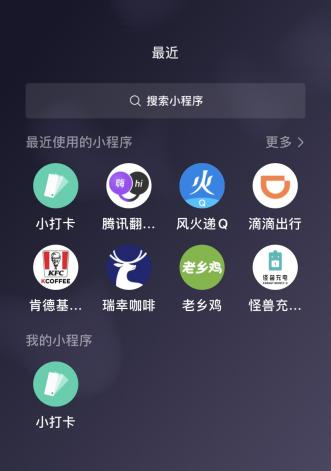 搜索“安徽工程大学读书打卡”圈即可进入首页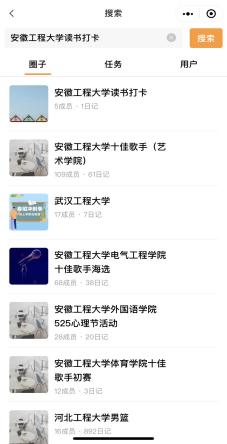 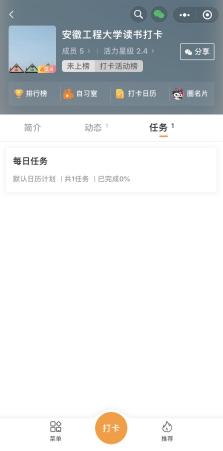 选择每日任务即可进行打卡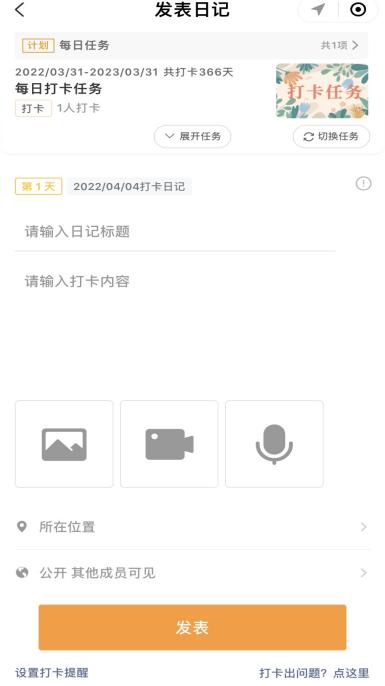 